Arbeidsplan for 10BUke 42 og 43OrdenseleverUke : Jens E og MirandaUke : Milosz og TuvaInformasjonHospitering: For å finne ut hvor du skal hospitere, når det skal skje og hva du bør ta med deg, så må du logge deg inn på nettsiden rogaland.skoleogarbeidsliv.no. Brukernavn og passord er det samme som du bruker når du logger deg inn på Feide.Rådgivere vil i uke 42 komme med praktisk informasjon om Fagsafari for elevene det gjelder.I forbindelse med henting av elever etter skoletid oppfordrer vi foresatte til å bruke skolens parkeringsplass. Vennligst ikke bruk «stopp» feltet som er nærmest skolen da dette er forbeholdt svømmebussen til på/avstigning av elevene.UKEUKEMANDAGTIRSDAGTIRSDAGONSDAGONSDAGONSDAGTORSDAGFREDAGDenne uka:Denne uka:4242Psykisk helse forestilling i kulturhuset 12.30Psykisk helse forestilling i kulturhuset 12.30Psykisk helse forestilling i kulturhuset 12.30Levere inn powerpoint til utviklingssamtale på it’s learning4343Dobbeltime gym?Dobbeltime gym?Dobbeltime gym?FagsafariNaturfagsprøveUtviklingssamtalerUtviklingssamtaler4444Dobbeltime matte?Dobbeltime matte?Dobbeltime matte?Innlevering personlig økonomiUtviklingssamtaler HospiteringUtviklingssamtaler Hospitering4545Hei verden i aulaen 2. timeMuntlig vurdering spanskMuntlig vurdering spanskMuntlig vurdering spanskMuntlig vurdering spanskMuntlig vurdering spanskMin egen huskeliste:Min egen huskeliste:Min egen huskeliste:Min egen huskeliste:Min egen huskeliste:Min egen huskeliste:Min egen huskeliste:Min egen huskeliste:Min egen huskeliste:Min egen huskeliste:Min egen huskeliste:Min egen huskeliste:BURSDAGER!Thea 18.10Milosz 25.10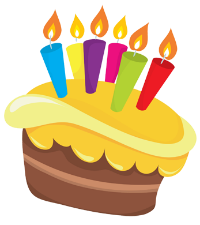 BURSDAGER!Thea 18.10Milosz 25.10FagFagFagLæringsmålLæringsmålLæringsmålBegreperBegreperHjemmearbeidHjemmearbeidHjemmearbeidHjemmearbeidHjemmearbeidHjemmearbeidHjemmearbeidHjemmearbeidNorskNorskNorskJobb hvis du trenger med å lese deg opp på kilder rundt oppgaven din i samfunn/norskJobb hvis du trenger med å lese deg opp på kilder rundt oppgaven din i samfunn/norskJobb hvis du trenger med å lese deg opp på kilder rundt oppgaven din i samfunn/norskJobb hvis du trenger med å lese deg opp på kilder rundt oppgaven din i samfunn/norskJobb hvis du trenger med å lese deg opp på kilder rundt oppgaven din i samfunn/norskJobb hvis du trenger med å lese deg opp på kilder rundt oppgaven din i samfunn/norskJobb hvis du trenger med å lese deg opp på kilder rundt oppgaven din i samfunn/norskJobb hvis du trenger med å lese deg opp på kilder rundt oppgaven din i samfunn/norskMatematikkMatematikkMatematikkDu skal kunne gjere berekningar om forbruk, bruk av kredittkort, inntekt, lån og sparing, setje opp budsjett og rekneskap ved å bruke rekneark og gjere greie for berekningar og presentere resultataDu skal kunne gjere berekningar om forbruk, bruk av kredittkort, inntekt, lån og sparing, setje opp budsjett og rekneskap ved å bruke rekneark og gjere greie for berekningar og presentere resultataDu skal kunne gjere berekningar om forbruk, bruk av kredittkort, inntekt, lån og sparing, setje opp budsjett og rekneskap ved å bruke rekneark og gjere greie for berekningar og presentere resultataJobb med oppgaven i personlig økonomi. Husk innlevering på it’s learning fredag 03.11.17Jobb med oppgaven i personlig økonomi. Husk innlevering på it’s learning fredag 03.11.17Jobb med oppgaven i personlig økonomi. Husk innlevering på it’s learning fredag 03.11.17Jobb med oppgaven i personlig økonomi. Husk innlevering på it’s learning fredag 03.11.17Jobb med oppgaven i personlig økonomi. Husk innlevering på it’s learning fredag 03.11.17Jobb med oppgaven i personlig økonomi. Husk innlevering på it’s learning fredag 03.11.17Jobb med oppgaven i personlig økonomi. Husk innlevering på it’s learning fredag 03.11.17Jobb med oppgaven i personlig økonomi. Husk innlevering på it’s learning fredag 03.11.17EngelskEngelskEngelskKRLEKRLEKRLEDu skal kunne si noe om hva det vil si å være munk eller nonne i den katolske kirke.Du skal kunne si noe om hva det vil si å være munk eller nonne i den katolske kirke.Du skal kunne si noe om hva det vil si å være munk eller nonne i den katolske kirke.MunkNonneOrdenMunkNonneOrdenLes side 40-41. Gjør oppgave 11 side 43Les side 40-41. Gjør oppgave 11 side 43Les side 40-41. Gjør oppgave 11 side 43Les side 40-41. Gjør oppgave 11 side 43Les side 40-41. Gjør oppgave 11 side 43Les side 40-41. Gjør oppgave 11 side 43Les side 40-41. Gjør oppgave 11 side 43Les side 40-41. Gjør oppgave 11 side 43NaturfagNaturfagNaturfagØv til skriftlig prøve fredag 27.10.17. Se egne vurderingskriterierØv til skriftlig prøve fredag 27.10.17. Se egne vurderingskriterierØv til skriftlig prøve fredag 27.10.17. Se egne vurderingskriterierØv til skriftlig prøve fredag 27.10.17. Se egne vurderingskriterierØv til skriftlig prøve fredag 27.10.17. Se egne vurderingskriterierØv til skriftlig prøve fredag 27.10.17. Se egne vurderingskriterierØv til skriftlig prøve fredag 27.10.17. Se egne vurderingskriterierØv til skriftlig prøve fredag 27.10.17. Se egne vurderingskriterierSamf.fagSamf.fagSamf.fagSpanskSpanskSpanskDu skal kunne fortelle om en vanlig dag ved å bruke refleksive verbDu skal kunne fortelle om en vanlig dag ved å bruke refleksive verbDu skal kunne fortelle om en vanlig dag ved å bruke refleksive verbUke 42: Les teksten «¿Qué haces por la mañana?» side 21. Øv på bøyingen av refleksive verb (levantarse, ducharse, vestirse (e->i), acostarse (o->ue)).Uke 43: Fortell hva du gjør en vanlig dag.Uke 42: Les teksten «¿Qué haces por la mañana?» side 21. Øv på bøyingen av refleksive verb (levantarse, ducharse, vestirse (e->i), acostarse (o->ue)).Uke 43: Fortell hva du gjør en vanlig dag.Uke 42: Les teksten «¿Qué haces por la mañana?» side 21. Øv på bøyingen av refleksive verb (levantarse, ducharse, vestirse (e->i), acostarse (o->ue)).Uke 43: Fortell hva du gjør en vanlig dag.Uke 42: Les teksten «¿Qué haces por la mañana?» side 21. Øv på bøyingen av refleksive verb (levantarse, ducharse, vestirse (e->i), acostarse (o->ue)).Uke 43: Fortell hva du gjør en vanlig dag.Uke 42: Les teksten «¿Qué haces por la mañana?» side 21. Øv på bøyingen av refleksive verb (levantarse, ducharse, vestirse (e->i), acostarse (o->ue)).Uke 43: Fortell hva du gjør en vanlig dag.Uke 42: Les teksten «¿Qué haces por la mañana?» side 21. Øv på bøyingen av refleksive verb (levantarse, ducharse, vestirse (e->i), acostarse (o->ue)).Uke 43: Fortell hva du gjør en vanlig dag.Uke 42: Les teksten «¿Qué haces por la mañana?» side 21. Øv på bøyingen av refleksive verb (levantarse, ducharse, vestirse (e->i), acostarse (o->ue)).Uke 43: Fortell hva du gjør en vanlig dag.Uke 42: Les teksten «¿Qué haces por la mañana?» side 21. Øv på bøyingen av refleksive verb (levantarse, ducharse, vestirse (e->i), acostarse (o->ue)).Uke 43: Fortell hva du gjør en vanlig dag.TyskTyskTyskDu skal kunne: Fortelle om en kjent tysktalende personBruke akkusativDu skal kunne: Fortelle om en kjent tysktalende personBruke akkusativDu skal kunne: Fortelle om en kjent tysktalende personBruke akkusativVi leser stykke 2B, «Ein Interview mit Mozart» Vi repeterer bruken av akkusativ og  preposisjoner. Lekser uke 42 og 43: Gis i timen onsdagVi leser stykke 2B, «Ein Interview mit Mozart» Vi repeterer bruken av akkusativ og  preposisjoner. Lekser uke 42 og 43: Gis i timen onsdagVi leser stykke 2B, «Ein Interview mit Mozart» Vi repeterer bruken av akkusativ og  preposisjoner. Lekser uke 42 og 43: Gis i timen onsdagVi leser stykke 2B, «Ein Interview mit Mozart» Vi repeterer bruken av akkusativ og  preposisjoner. Lekser uke 42 og 43: Gis i timen onsdagVi leser stykke 2B, «Ein Interview mit Mozart» Vi repeterer bruken av akkusativ og  preposisjoner. Lekser uke 42 og 43: Gis i timen onsdagVi leser stykke 2B, «Ein Interview mit Mozart» Vi repeterer bruken av akkusativ og  preposisjoner. Lekser uke 42 og 43: Gis i timen onsdagVi leser stykke 2B, «Ein Interview mit Mozart» Vi repeterer bruken av akkusativ og  preposisjoner. Lekser uke 42 og 43: Gis i timen onsdagVi leser stykke 2B, «Ein Interview mit Mozart» Vi repeterer bruken av akkusativ og  preposisjoner. Lekser uke 42 og 43: Gis i timen onsdagVi leser stykke 2B, «Ein Interview mit Mozart» Vi repeterer bruken av akkusativ og  preposisjoner. Lekser uke 42 og 43: Gis i timen onsdagVi leser stykke 2B, «Ein Interview mit Mozart» Vi repeterer bruken av akkusativ og  preposisjoner. Lekser uke 42 og 43: Gis i timen onsdagFranskFranskFranskEng  fordyp.Eng  fordyp.Eng  fordyp.Target Be able to talk about difficult choices in life Target Be able to talk about difficult choices in life Target Be able to talk about difficult choices in life New Words: To gape RareOccasion To lack Despair Severe EntirelyGay To appreciate To consider Responsibility Carefree Acceptance To wear off A suggestion Confident A fine Careless New Words: To gape RareOccasion To lack Despair Severe EntirelyGay To appreciate To consider Responsibility Carefree Acceptance To wear off A suggestion Confident A fine Careless New Words: To gape RareOccasion To lack Despair Severe EntirelyGay To appreciate To consider Responsibility Carefree Acceptance To wear off A suggestion Confident A fine Careless Week 42 Read «Coming Out», p. 178 – 180. Write all the new words on this week’s plan in your book and translate them. Be prepared for a glossary test Tuesday week 43. Week 43 Read «Was I Stupid or What!», p. 182 – 184. Do «The Bottom Line», p. 184. Week 42 Read «Coming Out», p. 178 – 180. Write all the new words on this week’s plan in your book and translate them. Be prepared for a glossary test Tuesday week 43. Week 43 Read «Was I Stupid or What!», p. 182 – 184. Do «The Bottom Line», p. 184. Week 42 Read «Coming Out», p. 178 – 180. Write all the new words on this week’s plan in your book and translate them. Be prepared for a glossary test Tuesday week 43. Week 43 Read «Was I Stupid or What!», p. 182 – 184. Do «The Bottom Line», p. 184. Week 42 Read «Coming Out», p. 178 – 180. Write all the new words on this week’s plan in your book and translate them. Be prepared for a glossary test Tuesday week 43. Week 43 Read «Was I Stupid or What!», p. 182 – 184. Do «The Bottom Line», p. 184. Week 42 Read «Coming Out», p. 178 – 180. Write all the new words on this week’s plan in your book and translate them. Be prepared for a glossary test Tuesday week 43. Week 43 Read «Was I Stupid or What!», p. 182 – 184. Do «The Bottom Line», p. 184. Week 42 Read «Coming Out», p. 178 – 180. Write all the new words on this week’s plan in your book and translate them. Be prepared for a glossary test Tuesday week 43. Week 43 Read «Was I Stupid or What!», p. 182 – 184. Do «The Bottom Line», p. 184. Week 42 Read «Coming Out», p. 178 – 180. Write all the new words on this week’s plan in your book and translate them. Be prepared for a glossary test Tuesday week 43. Week 43 Read «Was I Stupid or What!», p. 182 – 184. Do «The Bottom Line», p. 184. 